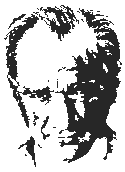 2022 – 2023 EĞİTİM ÖĞRETİM YILI4/A SINIFI SOSYAL BİLGİLER DERSİÜNİTELENDİRİLMİŞ YILLIK PLANYARI YIL TATİLİSınıf Öğretmeni    								         OLUR								…./09/2022    Okul Müdürü	Ünite No: 1Ünite No: 1Ünite No: 1HERKESİN BİR KİMLİĞİ VARHERKESİN BİR KİMLİĞİ VARHERKESİN BİR KİMLİĞİ VARHERKESİN BİR KİMLİĞİ VARHERKESİN BİR KİMLİĞİ VARHERKESİN BİR KİMLİĞİ VARHERKESİN BİR KİMLİĞİ VARSÜRESÜRESÜREKAZANIMLARETKİNLİK & KONULARÖĞRENME ÖĞRETME YÖNTEM VE TEKNİKLERİKULLANILAN EĞİTİM TEKNOLOJİLERİ ARAÇ VE GEREÇLERAÇIKLAMALARBELİRLİ GÜN VE HAFTALARVEATATÜRKÇÜLÜK KONULARIÖLÇME VE DEĞERLENDİRMEAYHAFTASAATKAZANIMLARETKİNLİK & KONULARÖĞRENME ÖĞRETME YÖNTEM VE TEKNİKLERİKULLANILAN EĞİTİM TEKNOLOJİLERİ ARAÇ VE GEREÇLERAÇIKLAMALARBELİRLİ GÜN VE HAFTALARVEATATÜRKÇÜLÜK KONULARIÖLÇME VE DEĞERLENDİRMEEYLÜL(1.HAFTA)12 Eylül – 16 Eylül3 SAATSB.4.1.1. Resmî kimlik belgesini inceleyerek kişisel kimliğine ilişkin çıkarımlarda bulunur.*Herkesin Bir Kimliği Var1.Anlatım2.Tüme varım3. Tümdengelim4. Grup tartışması5. Gezi gözlem6. Gösteri7. Soru yanıt8. Örnek olay9. Beyin fırtınası10. Canlandırma11. Grup çalışmaları12. Oyunlar13. Rol yapma14. CanlandırmaA. Yazılı Kaynaklar1. Sosyal Bilgiler Ders Kitabımız2. Ansiklopediler3. Güncel yayınlar4. Öykü, hikâye kitaplarıB. Kaynak kişiler1.Öğretmenler2. Aile bireyleriC. Görsel Kaynaklar1. Video2. Etkinlik örnekleri3. Bilgisayar vb.D.EBAResmî kimlik belgesini inceleyerek bu belgenin içerdiği bilgiler açıklanır.İlköğretim HaftasıGözlem FormuDers Kitabı*Yapınız (sayfa 15)EYLÜL(2.HAFTA)19 Eylül – 23 Eylül3 SAATSB.4.1.2. Yaşamına ilişkin belli başlı olayları kronolojik sıraya koyar.*Herkesin Bir Öyküsü Var1.Anlatım2.Tüme varım3. Tümdengelim4. Grup tartışması5. Gezi gözlem6. Gösteri7. Soru yanıt8. Örnek olay9. Beyin fırtınası10. Canlandırma11. Grup çalışmaları12. Oyunlar13. Rol yapma14. CanlandırmaA. Yazılı Kaynaklar1. Sosyal Bilgiler Ders Kitabımız2. Ansiklopediler3. Güncel yayınlar4. Öykü, hikâye kitaplarıB. Kaynak kişiler1.Öğretmenler2. Aile bireyleriC. Görsel Kaynaklar1. Video2. Etkinlik örnekleri3. Bilgisayar vb.D.EBAÖğrencinin kendi hayatında önemli gördüğü (doğum, ilk konuşma, okula başlama vb.) olayları kronolojik olarak sıralaması sağlanır.Gözlem FormuDers Kitabı*Yapınız (sayfa 18)EYLÜL(3.HAFTA)26 Eylül – 30 Eylül3 SAATSB.4.1.3. Bireysel ilgi, ihtiyaç ve yeteneklerini tanır.*Nelerden Hoşlanıyorum? Neleri Yapabilirim?1.Anlatım2.Tüme varım3. Tümdengelim4. Grup tartışması5. Gezi gözlem6. Gösteri7. Soru yanıt8. Örnek olay9. Beyin fırtınası10. Canlandırma11. Grup çalışmaları12. Oyunlar13. Rol yapma14. CanlandırmaA. Yazılı Kaynaklar1. Sosyal Bilgiler Ders Kitabımız2. Ansiklopediler3. Güncel yayınlar4. Öykü, hikâye kitaplarıB. Kaynak kişiler1.Öğretmenler2. Aile bireyleriC. Görsel Kaynaklar1. Video2. Etkinlik örnekleri3. Bilgisayar vb.D.EBAİlgi ve istekleri doğrultusunda okulunda veya yakın çevresindeki eğitsel sosyal etkinliklere katılması için teşvik edilir.Gözlem FormuDers Kitabı*Yapınız (sayfa 24)Ünite No: 1Ünite No: 1Ünite No: 1HERKESİN BİR KİMLİĞİ VARHERKESİN BİR KİMLİĞİ VARHERKESİN BİR KİMLİĞİ VARHERKESİN BİR KİMLİĞİ VARHERKESİN BİR KİMLİĞİ VARHERKESİN BİR KİMLİĞİ VARHERKESİN BİR KİMLİĞİ VARSÜRESÜRESÜREKAZANIMLARETKİNLİK & KONULARÖĞRENME ÖĞRETME YÖNTEM VE TEKNİKLERİKULLANILAN EĞİTİM TEKNOLOJİLERİ ARAÇ VE GEREÇLERAÇIKLAMALARBELİRLİ GÜN VE HAFTALARVEATATÜRKÇÜLÜK KONULARIÖLÇME VE DEĞERLENDİRMEAYHAFTASAATKAZANIMLARETKİNLİK & KONULARÖĞRENME ÖĞRETME YÖNTEM VE TEKNİKLERİKULLANILAN EĞİTİM TEKNOLOJİLERİ ARAÇ VE GEREÇLERAÇIKLAMALARBELİRLİ GÜN VE HAFTALARVEATATÜRKÇÜLÜK KONULARIÖLÇME VE DEĞERLENDİRMEEKİM(4.HAFTA)3 Ekim – 7 Ekim3 SAATSB.4.1.4. Kendisini farklı özelliklere sahip diğer bireylerin yerine koyar.Dayanışmanın toplum hayatındaki önemini kavrayabilme.*Onun Yerinde Olsaydım1.Anlatım2.Tüme varım3. Tümdengelim4. Grup tartışması5. Gezi gözlem6. Gösteri7. Soru yanıt8. Örnek olay9. Beyin fırtınası10. Canlandırma11. Grup çalışmaları12. Oyunlar13. Rol yapma14. CanlandırmaA. Yazılı Kaynaklar1. Sosyal Bilgiler Ders Kitabımız2. Ansiklopediler3. Güncel yayınlar4. Öykü, hikâye kitaplarıB. Kaynak kişiler1.Öğretmenler2. Aile bireyleriC. Görsel Kaynaklar1. Video2. Etkinlik örnekleri3. Bilgisayar vb.D.EBAFarklı yeteneklere, beğenilere ve kişilik özelliklerine sahip bireylerin yanı sıra dezavantajlı (engelli, yoksul, devlet bakımına muhtaç veya kronik sağlık sorunları yaşayan) bireylerin durumlarına da değinilir.*Dayanışmanın toplum hayatındaki önemiHayvanları Koruma Günü (4 Ekim)Gözlem FormuDers KitabıEKİM(5.HAFTA)10 Ekim – 14 Ekim3 SAATSB.4.1.5. Diğer bireylerin farklı özelliklerini saygı ile karşılar.*Farkındayım, Farklılıklara Saygılıyım1.Anlatım2.Tüme varım3. Tümdengelim4. Grup tartışması5. Gezi gözlem6. Gösteri7. Soru yanıt8. Örnek olay9. Beyin fırtınası10. Canlandırma11. Grup çalışmaları12. Oyunlar13. Rol yapma14. CanlandırmaA. Yazılı Kaynaklar1. Sosyal Bilgiler Ders Kitabımız2. Ansiklopediler3. Güncel yayınlar4. Öykü, hikâye kitaplarıB. Kaynak kişiler1.Öğretmenler2. Aile bireyleriC. Görsel Kaynaklar1. Video2. Etkinlik örnekleri3. Bilgisayar vb.D.EBAGözlem FormuDers Kitabı*Yapınız (sayfa 30)*Neler Öğrendiniz (sayfa 31)Ünite No: 2Ünite No: 2Ünite No: 2GEÇMİŞİMİ ÖĞRENİYORUMGEÇMİŞİMİ ÖĞRENİYORUMGEÇMİŞİMİ ÖĞRENİYORUMGEÇMİŞİMİ ÖĞRENİYORUMGEÇMİŞİMİ ÖĞRENİYORUMGEÇMİŞİMİ ÖĞRENİYORUMGEÇMİŞİMİ ÖĞRENİYORUMSÜRESÜRESÜREKAZANIMLARETKİNLİK & KONULARÖĞRENME ÖĞRETME YÖNTEM VE TEKNİKLERİKULLANILAN EĞİTİM TEKNOLOJİLERİ ARAÇ VE GEREÇLERAÇIKLAMALARBELİRLİ GÜN VE HAFTALARVEATATÜRKÇÜLÜK KONULARIÖLÇME VE DEĞERLENDİRMEAYHAFTASAATKAZANIMLARETKİNLİK & KONULARÖĞRENME ÖĞRETME YÖNTEM VE TEKNİKLERİKULLANILAN EĞİTİM TEKNOLOJİLERİ ARAÇ VE GEREÇLERAÇIKLAMALARBELİRLİ GÜN VE HAFTALARVEATATÜRKÇÜLÜK KONULARIÖLÇME VE DEĞERLENDİRMEEKİM(6.HAFTA)17 Ekim – 21 Ekim3 SAATSB.4.2.1. Sözlü, yazılı, görsel kaynaklar ve nesnelerden yararlanarak aile tarihi çalışması yapar.Türk toplumunda ailenin önemini kavrayabilmeAile bireyleri arasında dayanışmanın önemini kavrayabilme*Ailemin Tarihi1.Anlatım2.Tüme varım3. Tümdengelim4. Grup tartışması5. Gezi gözlem6. Gösteri7. Soru yanıt8. Örnek olay9. Beyin fırtınası10. Canlandırma11. Grup çalışmaları12. Oyunlar13. Rol yapma14. CanlandırmaA. Yazılı Kaynaklar1. Sosyal Bilgiler Ders Kitabımız2. Ansiklopediler3. Güncel yayınlar4. Öykü, hikâye kitaplarıB. Kaynak kişiler1.Öğretmenler2. Aile bireyleriC. Görsel Kaynaklar1. Video2. Etkinlik örnekleri3. Bilgisayar vb.D.EBA*Toplumun temel unsuru aile*Aile bireyleri arasında dayanışmanın önemiGözlem FormuDers Kitabı*Yapınız (sayfa 37)EKİM(7.HAFTA)24 – 28 Ekim3 SAATSB.4.2.2. Ailesi ve çevresindeki millî kültürü yansıtan ögeleri araştırarak örnekler verir.Atatürk'ün milli kültüre önem verdiğini kavrayabilme*Milli Kültür Ögelerimiz1.Anlatım2.Tüme varım3. Tümdengelim4. Grup tartışması5. Gezi gözlem6. Gösteri7. Soru yanıt8. Örnek olay9. Beyin fırtınası10. Canlandırma11. Grup çalışmaları12. Oyunlar13. Rol yapma14. CanlandırmaA. Yazılı Kaynaklar1. Sosyal Bilgiler Ders Kitabımız2. Ansiklopediler3. Güncel yayınlar4. Öykü, hikâye kitaplarıB. Kaynak kişiler1.Öğretmenler2. Aile bireyleriC. Görsel Kaynaklar1. Video2. Etkinlik örnekleri3. Bilgisayar vb.D.EBAYakın çevresinde yer alan bir müze, cami, türbe, köprü, medrese, kervansaray gibi tarihî bir mekân gezisi ya da sözlü tarih veya yerel tarih çalışmaları yapılır.*Milli KültürCumhuriyet Bayramı (29 Ekim)Gözlem FormuDers Kitabı*Yapınız (sayfa 41)EKİM - KASIM(8.HAFTA)31 Ekim – 4 Kasım3 SAATSB.4.2.3. Geleneksel çocuk oyunlarını değişim ve süreklilik açısından günümüzdeki oyunlarla karşılaştırır.*Geçmişten Bugüne Çocuk Oyunları1.Anlatım2.Tüme varım3. Tümdengelim4. Grup tartışması5. Gezi gözlem6. Gösteri7. Soru yanıt8. Örnek olay9. Beyin fırtınası10. Canlandırma11. Grup çalışmaları12. Oyunlar13. Rol yapma14. CanlandırmaA. Yazılı Kaynaklar1. Sosyal Bilgiler Ders Kitabımız2. Ansiklopediler3. Güncel yayınlar4. Öykü, hikâye kitaplarıB. Kaynak kişiler1.Öğretmenler2. Aile bireyleriC. Görsel Kaynaklar1. Video2. Etkinlik örnekleri3. Bilgisayar vb.D.EBAKızılay Haftası (29 Ekim-4 Kasım)Gözlem FormuDers Kitabı*Yapınız (sayfa 48)KASIM(9.HAFTA)07 – 11 Kasım3 SAATSB.4.2.4. Millî Mücadele kahramanlarının hayatlarından hareketle Millî Mücadele’nin önemini kavrar.Türk kadınının toplumdaki yerini fark edebilme.*Bir Kahramanlık Destanı: Milli Mücadele1.Anlatım2.Tüme varım3. Tümdengelim4. Grup tartışması5. Gezi gözlem6. Gösteri7. Soru yanıt8. Örnek olay9. Beyin fırtınası10. Canlandırma11. Grup çalışmaları12. Oyunlar13. Rol yapma14. CanlandırmaA. Yazılı Kaynaklar1. Sosyal Bilgiler Ders Kitabımız2. Ansiklopediler3. Güncel yayınlar4. Öykü, hikâye kitaplarıB. Kaynak kişiler1.Öğretmenler2. Aile bireyleriC. Görsel Kaynaklar1. Video2. Etkinlik örnekleri3. Bilgisayar vb.D.EBAKazanım biyografi öğretimi bağlamında ele alınır.*Türk kadınının toplumdaki yeriAtatürk Haftası (10-16 Kasım)Dünya Diyabet Günü (14 Kasım)Gözlem FormuDers Kitabı*Yapınız (sayfa 52)Ünite No: 2Ünite No: 2Ünite No: 2GEÇMİŞİMİ ÖĞRENİYORUMGEÇMİŞİMİ ÖĞRENİYORUMGEÇMİŞİMİ ÖĞRENİYORUMGEÇMİŞİMİ ÖĞRENİYORUMGEÇMİŞİMİ ÖĞRENİYORUMGEÇMİŞİMİ ÖĞRENİYORUMGEÇMİŞİMİ ÖĞRENİYORUMSÜRESÜRESÜREKAZANIMLARETKİNLİK & KONULARÖĞRENME ÖĞRETME YÖNTEM VE TEKNİKLERİKULLANILAN EĞİTİM TEKNOLOJİLERİ ARAÇ VE GEREÇLERAÇIKLAMALARBELİRLİ GÜN VE HAFTALARVEATATÜRKÇÜLÜK KONULARIÖLÇME VE DEĞERLENDİRMEAYHAFTASAATKAZANIMLARETKİNLİK & KONULARÖĞRENME ÖĞRETME YÖNTEM VE TEKNİKLERİKULLANILAN EĞİTİM TEKNOLOJİLERİ ARAÇ VE GEREÇLERAÇIKLAMALARBELİRLİ GÜN VE HAFTALARVEATATÜRKÇÜLÜK KONULARIÖLÇME VE DEĞERLENDİRMEKASIM14 - 18 Kasım1.ARA TATİL1.ARA TATİL1.ARA TATİL1.ARA TATİL1.ARA TATİL1.ARA TATİL1.ARA TATİL1.ARA TATİLKASIM(10.HAFTA)21 Kasım – 25 Kasım3 SAATSB.4.2.4. Millî Mücadele kahramanlarının hayatlarından hareketle Millî Mücadele’nin önemini kavrar.	Atatürk'ün kişilik özelliklerini tanımaya ilgi duyuş.*Bir Kahramanlık Destanı: Milli Mücadele1.Anlatım2.Tüme varım3. Tümdengelim4. Grup tartışması5. Gezi gözlem6. Gösteri7. Soru yanıt8. Örnek olay9. Beyin fırtınası10. Canlandırma11. Grup çalışmaları12. Oyunlar13. Rol yapma14. CanlandırmaA. Yazılı Kaynaklar1. Sosyal Bilgiler Ders Kitabımız2. Ansiklopediler3. Güncel yayınlar4. Öykü, hikâye kitaplarıB. Kaynak kişiler1.Öğretmenler2. Aile bireyleriC. Görsel Kaynaklar1. Video2. Etkinlik örnekleri3. Bilgisayar vb.D.EBAKazanım biyografi öğretimi bağlamında ele alınır.*Atatürk'ün Kişiliği ve özellikleriÖğretmenler Günü(24 Kasım)Ağız ve Diş Sağlığı Haftası(21-27 Kasım)Gözlem FormuDers Kitabı*Yapınız (sayfa 58)*Neler Öğrendiniz (sayfa 59)Ünite No: 3Ünite No: 3Ünite No: 3YAŞADIĞIMIZ YERYAŞADIĞIMIZ YERYAŞADIĞIMIZ YERYAŞADIĞIMIZ YERYAŞADIĞIMIZ YERYAŞADIĞIMIZ YERYAŞADIĞIMIZ YERSÜRESÜRESÜREKAZANIMLARETKİNLİK & KONULARÖĞRENME ÖĞRETME YÖNTEM VE TEKNİKLERİKULLANILAN EĞİTİM TEKNOLOJİLERİ ARAÇ VE GEREÇLERAÇIKLAMALARBELİRLİ GÜN VE HAFTALARVEATATÜRKÇÜLÜK KONULARIÖLÇME VE DEĞERLENDİRMEAYHAFTASAATKAZANIMLARETKİNLİK & KONULARÖĞRENME ÖĞRETME YÖNTEM VE TEKNİKLERİKULLANILAN EĞİTİM TEKNOLOJİLERİ ARAÇ VE GEREÇLERAÇIKLAMALARBELİRLİ GÜN VE HAFTALARVEATATÜRKÇÜLÜK KONULARIÖLÇME VE DEĞERLENDİRMEKASIM - ARALIK(11.HAFTA)28 Kasım – 2 Aralık3 SAATSB.4.3.1. Çevresindeki herhangi bir yerin konumu ile ilgili çıkarımlarda bulunur.Atatürk'ün öğretmenlere önem verdiğini fark edebilme.*Yönlerimiz1.Anlatım2.Tüme varım3. Tümdengelim4. Grup tartışması5. Gezi gözlem6. Gösteri7. Soru yanıt8. Örnek olay9. Beyin fırtınası10. Canlandırma11. Grup çalışmaları12. Oyunlar13. Rol yapma14. CanlandırmaA. Yazılı Kaynaklar1. Sosyal Bilgiler Ders Kitabımız2. Ansiklopediler3. Güncel yayınlar4. Öykü, hikâye kitaplarıB. Kaynak kişiler1.Öğretmenler2. Aile bireyleriC. Görsel Kaynaklar1. Video2. Etkinlik örnekleri3. Bilgisayar vb.D.EBAYönler ile doğal ve beşerî unsurlara yakınlık, uzaklık açısından konum analizi yapılır. Doğal ve teknolojikyön bulma yöntemlerine ve araçlarına değinilir.*Eğitimde öğretmenin önemi ve rolüGözlem FormuDers Kitabı*Yapınız (sayfa 67)ARALIK(12.HAFTA)5 Aralık - 9 Aralık3 SAATSB.4.3.2. Günlük yaşamında kullandığı mekânların krokisini çizer.*Yer Tarifi Yapalım1.Anlatım2.Tüme varım3. Tümdengelim4. Grup tartışması5. Gezi gözlem6. Gösteri7. Soru yanıt8. Örnek olay9. Beyin fırtınası10. Canlandırma11. Grup çalışmaları12. Oyunlar13. Rol yapma14. CanlandırmaA. Yazılı Kaynaklar1. Sosyal Bilgiler Ders Kitabımız2. Ansiklopediler3. Güncel yayınlar4. Öykü, hikâye kitaplarıB. Kaynak kişiler1.Öğretmenler2. Aile bireyleriC. Görsel Kaynaklar1. Video2. Etkinlik örnekleri3. Bilgisayar vb.D.EBASığınak, acil toplanma yeri, acil çıkış ve diğer güvenli alanlar kroki üzerinde gösterilir.Dünya Engelliler Günü (3 Aralık)İnsan Hakları ve Demokrasi Haftası(10 Aralık gününü içine alan hafta)Gözlem FormuDers Kitabı*Yapınız (sayfa 69)ARALIK(13.HAFTA)12 – 16 Aralık3 SAATSB.4.3.3. Yaşadığı çevredeki doğal ve beşerî unsurları ayırt eder*Çevremizde Neler Var?1.Anlatım2.Tüme varım3. Tümdengelim4. Grup tartışması5. Gezi gözlem6. Gösteri7. Soru yanıt8. Örnek olay9. Beyin fırtınası10. Canlandırma11. Grup çalışmaları12. Oyunlar13. Rol yapma14. CanlandırmaA. Yazılı Kaynaklar1. Sosyal Bilgiler Ders Kitabımız2. Ansiklopediler3. Güncel yayınlar4. Öykü, hikâye kitaplarıB. Kaynak kişiler1.Öğretmenler2. Aile bireyleriC. Görsel Kaynaklar1. Video2. Etkinlik örnekleri3. Bilgisayar vb.D.EBAÖğrencilerin yakın çevrelerini tüm unsurlarıyla birlikte tanımaları sağlanırTutum, Yatırım ve Türk Malları Haftası (12-18 Aralık)Gözlem FormuDers Kitabı*Yapınız (sayfa 71)ARALIK(14.HAFTA)19 Aralık – 23 Aralık3 SAATSB.4.3.4. Çevresinde meydana gelen hava olaylarını gözlemleyerek bulgularını resimli grafiklere aktarır.*Hava Durumu1.Anlatım2.Tüme varım3. Tümdengelim4. Grup tartışması5. Gezi gözlem6. Gösteri7. Soru yanıt8. Örnek olay9. Beyin fırtınası10. Canlandırma11. Grup çalışmaları12. Oyunlar13. Rol yapma14. CanlandırmaA. Yazılı Kaynaklar1. Sosyal Bilgiler Ders Kitabımız2. Ansiklopediler3. Güncel yayınlar4. Öykü, hikâye kitaplarıB. Kaynak kişiler1.Öğretmenler2. Aile bireyleriC. Görsel Kaynaklar1. Video2. Etkinlik örnekleri3. Bilgisayar vb.D.EBAGözlem yapma süresi, farklı hava olaylarının gözlemlenmesine imkân verecek şekilde belirlenir. Ayrıcahava olaylarını aktarırken grafik okuma ve oluşturma becerileri üzerinde durulur.Gözlem FormuDers Kitabı*Yapınız (sayfa 73)*Yapınız (sayfa 75)Ünite No: 3Ünite No: 3Ünite No: 3YAŞADIĞIMIZ YERYAŞADIĞIMIZ YERYAŞADIĞIMIZ YERYAŞADIĞIMIZ YERYAŞADIĞIMIZ YERYAŞADIĞIMIZ YERYAŞADIĞIMIZ YERSÜRESÜRESÜREKAZANIMLARETKİNLİK & KONULARÖĞRENME ÖĞRETME YÖNTEM VE TEKNİKLERİKULLANILAN EĞİTİM TEKNOLOJİLERİ ARAÇ VE GEREÇLERAÇIKLAMALARBELİRLİ GÜN VE HAFTALARVEATATÜRKÇÜLÜK KONULARIÖLÇME VE DEĞERLENDİRMEAYHAFTASAATKAZANIMLARETKİNLİK & KONULARÖĞRENME ÖĞRETME YÖNTEM VE TEKNİKLERİKULLANILAN EĞİTİM TEKNOLOJİLERİ ARAÇ VE GEREÇLERAÇIKLAMALARBELİRLİ GÜN VE HAFTALARVEATATÜRKÇÜLÜK KONULARIÖLÇME VE DEĞERLENDİRMEARALIK(15.HAFTA)26 Aralık – 30 Aralık3 SAATSB.4.3.5. Yaşadığı yer ve çevresindeki yer şekilleri ve nüfus özellikleri hakkında çıkarımlarda bulunur.*Yaşadığım Yer1.Anlatım2.Tüme varım3. Tümdengelim4. Grup tartışması5. Gezi gözlem6. Gösteri7. Soru yanıt8. Örnek olay9. Beyin fırtınası10. Canlandırma11. Grup çalışmaları12. Oyunlar13. Rol yapma14. CanlandırmaA. Yazılı Kaynaklar1. Sosyal Bilgiler Ders Kitabımız2. Ansiklopediler3. Güncel yayınlar4. Öykü, hikâye kitaplarıB. Kaynak kişiler1.Öğretmenler2. Aile bireyleriC. Görsel Kaynaklar1. Video2. Etkinlik örnekleri3. Bilgisayar vb.D.EBATürkiye’nin Siyasi ve Fiziki Haritası öğrencilerle birlikte incelenir.Bu kazanım işlenirken şiir, hikâye, destan gibi edebi ürünlerden yararlanılır.Gözlem FormuDers Kitabı*Yapınız (sayfa 81)OCAK(16.HAFTA)2 – 6 Ocak3 SAATSB.4.3.6. Doğal afetlere yönelik gerekli hazırlıkları yapar.*Doğal Afetlere hazır Olalım 1.Anlatım2.Tüme varım3. Tümdengelim4. Grup tartışması5. Gezi gözlem6. Gösteri7. Soru yanıt8. Örnek olay9. Beyin fırtınası10. Canlandırma11. Grup çalışmaları12. Oyunlar13. Rol yapma14. CanlandırmaA. Yazılı Kaynaklar1. Sosyal Bilgiler Ders Kitabımız2. Ansiklopediler3. Güncel yayınlar4. Öykü, hikâye kitaplarıB. Kaynak kişiler1.Öğretmenler2. Aile bireyleriC. Görsel Kaynaklar1. Video2. Etkinlik örnekleri3. Bilgisayar vb.D.EBAÖğrencinin yaşadığı çevrede karşılaşma olasılığı olan doğal afetlere öncelik verilir.Deprem çantası hazırlığı konusuna değinilirGözlem Formu*Yapınız (sayfa 82)*Yapınız (sayfa 90)*Neler Öğrendiniz (sayfa 91)Ünite No: 4Ünite No: 4Ünite No: 4İYİ Kİ VARİYİ Kİ VARİYİ Kİ VARİYİ Kİ VARİYİ Kİ VARİYİ Kİ VARİYİ Kİ VARSÜRESÜRESÜREKAZANIMLARETKİNLİK & KONULARÖĞRENME ÖĞRETME YÖNTEM VE TEKNİKLERİKULLANILAN EĞİTİM TEKNOLOJİLERİ ARAÇ VE GEREÇLERAÇIKLAMALARBELİRLİ GÜN VE HAFTALARVEATATÜRKÇÜLÜK KONULARIÖLÇME VE DEĞERLENDİRMEAYHAFTASAATKAZANIMLARETKİNLİK & KONULARÖĞRENME ÖĞRETME YÖNTEM VE TEKNİKLERİKULLANILAN EĞİTİM TEKNOLOJİLERİ ARAÇ VE GEREÇLERAÇIKLAMALARBELİRLİ GÜN VE HAFTALARVEATATÜRKÇÜLÜK KONULARIÖLÇME VE DEĞERLENDİRMEOCAK(17.HAFTA)9 – 13 Ocak3 SAATSB.4.4.1. Çevresindeki teknolojik ürünleri, kullanım alanlarına göre sınıflandırır.*Teknolojik ürünler1.Anlatım2.Tüme varım3. Tümdengelim4. Grup tartışması5. Gezi gözlem6. Gösteri7. Soru yanıt8. Örnek olay9. Beyin fırtınası10. Canlandırma11. Grup çalışmaları12. Oyunlar13. Rol yapma14. CanlandırmaA. Yazılı Kaynaklar1. Sosyal Bilgiler Ders Kitabımız2. Ansiklopediler3. Güncel yayınlar4. Öykü, hikâye kitaplarıB. Kaynak kişiler1.Öğretmenler2. Aile bireyleriC. Görsel Kaynaklar1. Video2. Etkinlik örnekleri3. Bilgisayar vb.D.EBAEnerji Tasarrufu Haftası (Ocak ayının 2. haftası)Gözlem FormuDers Kitabı*Yapınız (sayfa 94)OCAK(18.HAFTA)16 – 20 Ocak3 SAATSB.4.4.2. Teknolojik ürünlerin geçmişteki ve bugünkü kullanımlarını karşılaştırır.*Geçmişten Bugüne Teknoloji1.Anlatım2.Tüme varım3. Tümdengelim4. Grup tartışması5. Gezi gözlem6. Gösteri7. Soru yanıt8. Örnek olay9. Beyin fırtınası10. Canlandırma11. Grup çalışmaları12. Oyunlar13. Rol yapma14. CanlandırmaA. Yazılı Kaynaklar1. Sosyal Bilgiler Ders Kitabımız2. Ansiklopediler3. Güncel yayınlar4. Öykü, hikâye kitaplarıB. Kaynak kişiler1.Öğretmenler2. Aile bireyleriC. Görsel Kaynaklar1. Video2. Etkinlik örnekleri3. Bilgisayar vb.D.EBATeknolojinin hayatımızda ve çevremizde meydana getirdiği olumlu ve olumsuz etkilerine dikkat çekilirGözlem FormuDers Kitabı*Yapınız (sayfa 103)Ünite No: 4Ünite No: 4Ünite No: 4İYİ Kİ VARİYİ Kİ VARİYİ Kİ VARİYİ Kİ VARİYİ Kİ VARİYİ Kİ VARİYİ Kİ VARSÜRESÜRESÜREKAZANIMLARETKİNLİK & KONULARÖĞRENME ÖĞRETME YÖNTEM VE TEKNİKLERİKULLANILAN EĞİTİM TEKNOLOJİLERİ ARAÇ VE GEREÇLERAÇIKLAMALARBELİRLİ GÜN VE HAFTALARVEATATÜRKÇÜLÜK KONULARIÖLÇME VE DEĞERLENDİRMEAYHAFTASAATKAZANIMLARETKİNLİK & KONULARÖĞRENME ÖĞRETME YÖNTEM VE TEKNİKLERİKULLANILAN EĞİTİM TEKNOLOJİLERİ ARAÇ VE GEREÇLERAÇIKLAMALARBELİRLİ GÜN VE HAFTALARVEATATÜRKÇÜLÜK KONULARIÖLÇME VE DEĞERLENDİRMEŞUBAT(19.HAFTA)06 Şubat – 10 Şubat3 SAATSB.4.4.3. Kullandığı teknolojik ürünlerin mucitlerini ve bu ürünlerin zaman içerisindeki gelişimini araştırır.*Zaman İçinde Teknoloji1.Anlatım2.Tüme varım3. Tümdengelim4. Grup tartışması5. Gezi gözlem6. Gösteri7. Soru yanıt8. Örnek olay9. Beyin fırtınası10. Canlandırma11. Grup çalışmaları12. Oyunlar13. Rol yapma14. CanlandırmaA. Yazılı Kaynaklar1. Sosyal Bilgiler Ders Kitabımız2. Ansiklopediler3. Güncel yayınlar4. Öykü, hikâye kitaplarıB. Kaynak kişiler1.Öğretmenler2. Aile bireyleriC. Görsel Kaynaklar1. Video2. Etkinlik örnekleri3. Bilgisayar vb.D.EBAGözlem FormuDers Kitabı*Yapınız (sayfa 106)*Yapınız (sayfa 109)ŞUBAT(20.HAFTA)13 Şubat – 17 Şubat3 SAATSB.4.4.4. Çevresindeki ihtiyaçlardan yola çıkarak kendine özgü ürünler tasarlamaya yönelik fikirler geliştirir.*İcat Çıkaralım1.Anlatım2.Tüme varım3. Tümdengelim4. Grup tartışması5. Gezi gözlem6. Gösteri7. Soru yanıt8. Örnek olay9. Beyin fırtınası10. Canlandırma11. Grup çalışmaları12. Oyunlar13. Rol yapma14. CanlandırmaA. Yazılı Kaynaklar1. Sosyal Bilgiler Ders Kitabımız2. Ansiklopediler3. Güncel yayınlar4. Öykü, hikâye kitaplarıB. Kaynak kişiler1.Öğretmenler2. Aile bireyleriC. Görsel Kaynaklar1. Video2. Etkinlik örnekleri3. Bilgisayar vb.D.EBAÖrnek girişimciler ve onların başarı öyküleri üzerinde durulurGözlem FormuDers Kitabı*Yapınız (sayfa 113)ŞUBAT(21.HAFTA)20 Şubat – 24 Şubat3 SAATSB.4.4.5. Teknolojik ürünleri kendisine, başkalarına ve doğaya zarar vermeden kullanır.*Zarar Vermeden Kullanalım1.Anlatım2.Tüme varım3. Tümdengelim4. Grup tartışması5. Gezi gözlem6. Gösteri7. Soru yanıt8. Örnek olay9. Beyin fırtınası10. Canlandırma11. Grup çalışmaları12. Oyunlar13. Rol yapma14. CanlandırmaA. Yazılı Kaynaklar1. Sosyal Bilgiler Ders Kitabımız2. Ansiklopediler3. Güncel yayınlar4. Öykü, hikâye kitaplarıB. Kaynak kişiler1.Öğretmenler2. Aile bireyleriC. Görsel Kaynaklar1. Video2. Etkinlik örnekleri3. Bilgisayar vb.D.EBATeknolojik ürünler için hazırlanan kullanım kılavuzlarına dikkat çekilir.Gözlem FormuDers Kitabı*Yapınız (sayfa 118)*Neler Öğrendiniz (sayfa 119)Ünite No: 5Ünite No: 5Ünite No: 5ÜRETİMDEN TÜKETİMEÜRETİMDEN TÜKETİMEÜRETİMDEN TÜKETİMEÜRETİMDEN TÜKETİMEÜRETİMDEN TÜKETİMEÜRETİMDEN TÜKETİMEÜRETİMDEN TÜKETİMESÜRESÜRESÜREKAZANIMLARETKİNLİK & KONULARÖĞRENME ÖĞRETME YÖNTEM VE TEKNİKLERİKULLANILAN EĞİTİM TEKNOLOJİLERİ ARAÇ VE GEREÇLERAÇIKLAMALARBELİRLİ GÜN VE HAFTALARVEATATÜRKÇÜLÜK KONULARIÖLÇME VE DEĞERLENDİRMEAYHAFTASAATKAZANIMLARETKİNLİK & KONULARÖĞRENME ÖĞRETME YÖNTEM VE TEKNİKLERİKULLANILAN EĞİTİM TEKNOLOJİLERİ ARAÇ VE GEREÇLERAÇIKLAMALARBELİRLİ GÜN VE HAFTALARVEATATÜRKÇÜLÜK KONULARIÖLÇME VE DEĞERLENDİRMEŞUBAT - MART(22.HAFTA)27 Şubat – 3 Mart3 SAATSB.4.5.1. İstek ve ihtiyaçlarını ayırt ederek ikisi arasında bilinçli seçimler yapar.*İsteklerimiz, İhtiyaçlarımız1.Anlatım2.Tüme varım3. Tümdengelim4. Grup tartışması5. Gezi gözlem6. Gösteri7. Soru yanıt8. Örnek olay9. Beyin fırtınası10. Canlandırma11. Grup çalışmaları12. Oyunlar13. Rol yapma14. CanlandırmaA. Yazılı Kaynaklar1. Sosyal Bilgiler Ders Kitabımız2. Ansiklopediler3. Güncel yayınlar4. Öykü, hikâye kitaplarıB. Kaynak kişiler1.Öğretmenler2. Aile bireyleriC. Görsel Kaynaklar1. Video2. Etkinlik örnekleri3. Bilgisayar vb.D.EBAKaynakların sınırlılığı, fayda ve maliyet dengesi göz önüne alınacaktır.İstek ve ihtiyaçların birbirinden farklı olduğu vurgulanır.Sivil Savunma Günü (28 Şubat)Yeşilay Haftası (1 Mart gününü içine alan hafta)Gözlem FormuDers Kitabı*Yapınız (sayfa 122)*Yapınız (sayfa 124)*Yapınız (sayfa 125)MART(23.HAFTA)6 Mart – 10 Mart3 SAATSB.4.5.2. Ailesi ve yakın çevresindeki başlıca ekonomik faaliyetleri tanır.*Ailemde ve Çevremde Ekonomik Faaliyetler1.Anlatım2.Tüme varım3. Tümdengelim4. Grup tartışması5. Gezi gözlem6. Gösteri7. Soru yanıt8. Örnek olay9. Beyin fırtınası10. Canlandırma11. Grup çalışmaları12. Oyunlar13. Rol yapma14. CanlandırmaA. Yazılı Kaynaklar1. Sosyal Bilgiler Ders Kitabımız2. Ansiklopediler3. Güncel yayınlar4. Öykü, hikâye kitaplarıB. Kaynak kişiler1.Öğretmenler2. Aile bireyleriC. Görsel Kaynaklar1. Video2. Etkinlik örnekleri3. Bilgisayar vb.D.EBAGelir, gider, bütçe, üretim, dağıtım, tüketim ve meslek gibi kavramları kullanarak öğrencinin yakın çevresindeki ekonomik faaliyetleri gözlemlemesi ve raporlaştırması sağlanır.İstiklâl Marşı'nın Kabulü ve Mehmet Akif Ersoy'u Anma Günü (12 Mart)Gözlem FormuDers Kitabı*Yapınız (sayfa 126)*Yapınız (sayfa 131)Ünite No: 5Ünite No: 5Ünite No: 5ÜRETİMDEN TÜKETİMEÜRETİMDEN TÜKETİMEÜRETİMDEN TÜKETİMEÜRETİMDEN TÜKETİMEÜRETİMDEN TÜKETİMEÜRETİMDEN TÜKETİMEÜRETİMDEN TÜKETİMESÜRESÜRESÜREKAZANIMLARETKİNLİK & KONULARÖĞRENME ÖĞRETME YÖNTEM VE TEKNİKLERİKULLANILAN EĞİTİM TEKNOLOJİLERİ ARAÇ VE GEREÇLERAÇIKLAMALARBELİRLİ GÜN VE HAFTALARVEATATÜRKÇÜLÜK KONULARIÖLÇME VE DEĞERLENDİRMEAYHAFTASAATKAZANIMLARETKİNLİK & KONULARÖĞRENME ÖĞRETME YÖNTEM VE TEKNİKLERİKULLANILAN EĞİTİM TEKNOLOJİLERİ ARAÇ VE GEREÇLERAÇIKLAMALARBELİRLİ GÜN VE HAFTALARVEATATÜRKÇÜLÜK KONULARIÖLÇME VE DEĞERLENDİRMEMART(24.HAFTA)13 Mart – 17 Mart3 SAATSB.4.5.3. Sorumluluk sahibi bir birey olarak bilinçli tüketici davranışları sergiler.*Bilinçli Tüketici Olalım*Belgemizi Alalım1.Anlatım2.Tüme varım3. Tümdengelim4. Grup tartışması5. Gezi gözlem6. Gösteri7. Soru yanıt8. Örnek olay9. Beyin fırtınası10. Canlandırma11. Grup çalışmaları12. Oyunlar13. Rol yapma14. CanlandırmaA. Yazılı Kaynaklar1. Sosyal Bilgiler Ders Kitabımız2. Ansiklopediler3. Güncel yayınlar4. Öykü, hikâye kitaplarıB. Kaynak kişiler1.Öğretmenler2. Aile bireyleriC. Görsel Kaynaklar1. Video2. Etkinlik örnekleri3. Bilgisayar vb.D.EBAŞehitler Günü (18 Mart)Gözlem FormuDers Kitabı*Yapınız (sayfa 135)*Yapınız (sayfa 136)*Yapınız (sayfa 137)MART(25.HAFTA)20 Mart - 24 Mart3 SAATSB.4.5.4. Kendine ait örnek bir bütçe oluşturur.*Ayağımızı Yorganımıza Göre Uzatalım1.Anlatım2.Tüme varım3. Tümdengelim4. Grup tartışması5. Gezi gözlem6. Gösteri7. Soru yanıt8. Örnek olay9. Beyin fırtınası10. Canlandırma11. Grup çalışmaları12. Oyunlar13. Rol yapma14. CanlandırmaA. Yazılı Kaynaklar1. Sosyal Bilgiler Ders Kitabımız2. Ansiklopediler3. Güncel yayınlar4. Öykü, hikâye kitaplarıB. Kaynak kişiler1.Öğretmenler2. Aile bireyleriC. Görsel Kaynaklar1. Video2. Etkinlik örnekleri3. Bilgisayar vb.D.EBAÖğrencinin ailesi ile beraber örnek bir bütçe miktarı üzerinden gelir gider tablosu oluşturması sağlanır.Yöresel ve sosyo-ekonomik şartlar ile ailelerin gelir düzeyleri dikkate alınır.Orman Haftası (21-26 Mart)Gözlem FormuDers Kitabı*Yapınız (sayfa 142)MART(26.HAFTA)27 Mart – 31 Mart3 SAATSB.4.5.5. Çevresindeki kaynakları israf etmeden kullanır.*Tüketime Evet, İsrafa Hayır1.Anlatım2.Tüme varım3. Tümdengelim4. Grup tartışması5. Gezi gözlem6. Gösteri7. Soru yanıt8. Örnek olay9. Beyin fırtınası10. Canlandırma11. Grup çalışmaları12. Oyunlar13. Rol yapma14. CanlandırmaA. Yazılı Kaynaklar1. Sosyal Bilgiler Ders Kitabımız2. Ansiklopediler3. Güncel yayınlar4. Öykü, hikâye kitaplarıB. Kaynak kişiler1.Öğretmenler2. Aile bireyleriC. Görsel Kaynaklar1. Video2. Etkinlik örnekleri3. Bilgisayar vb.D.EBASahip olduğu kaynakları bilinçli kullanarak tasarrufta bulunması gerektiği vurgulanır.Kütüphaneler Haftası (Mart ayının son pazartesi gününü içine alan hafta)Dünya Tiyatrolar Günü(27 Mart)Gözlem FormuDers Kitabı*Yapınız (sayfa 148)Ünite No: 6Ünite No: 6Ünite No: 6İNSANLAR VE YÖNETİMİNSANLAR VE YÖNETİMİNSANLAR VE YÖNETİMİNSANLAR VE YÖNETİMİNSANLAR VE YÖNETİMİNSANLAR VE YÖNETİMİNSANLAR VE YÖNETİMSÜRESÜRESÜREKAZANIMLARETKİNLİK & KONULARÖĞRENME ÖĞRETME YÖNTEM VE TEKNİKLERİKULLANILAN EĞİTİM TEKNOLOJİLERİ ARAÇ VE GEREÇLERAÇIKLAMALARBELİRLİ GÜN VE HAFTALARVEATATÜRKÇÜLÜK KONULARIÖLÇME VE DEĞERLENDİRMEAYHAFTASAATKAZANIMLARETKİNLİK & KONULARÖĞRENME ÖĞRETME YÖNTEM VE TEKNİKLERİKULLANILAN EĞİTİM TEKNOLOJİLERİ ARAÇ VE GEREÇLERAÇIKLAMALARBELİRLİ GÜN VE HAFTALARVEATATÜRKÇÜLÜK KONULARIÖLÇME VE DEĞERLENDİRME NİSAN(27.HAFTA)3 Nisan – 7 Nisan3 SAATSB.4.6.1. Çocuk olarak sahip olduğu haklara örnekler verir.*Ben Çocuğum, Haklarımla Varım1.Anlatım2.Tüme varım3. Tümdengelim4. Grup tartışması5. Gezi gözlem6. Gösteri7. Soru yanıt8. Örnek olay9. Beyin fırtınası10. Canlandırma11. Grup çalışmaları12. Oyunlar13. Rol yapma14. CanlandırmaA. Yazılı Kaynaklar1. Sosyal Bilgiler Ders Kitabımız2. Ansiklopediler3. Güncel yayınlar4. Öykü, hikâye kitaplarıB. Kaynak kişiler1.Öğretmenler2. Aile bireyleriC. Görsel Kaynaklar1. Video2. Etkinlik örnekleri3. Bilgisayar vb.D.EBAÇocuk Haklarına Dair Sözleşme’deki maddeler ele alınır.Gözlem FormuDers Kitabı*Yapınız (sayfa 159)Ders Kitabı*Neler Öğrendiniz (sayfa 149)NİSAN(28.HAFTA)10 Nisan – 14 Nisan3 SAATSB.4.6.2. Aile ve okul yaşamındaki söz ve eylemlerinin sorumluluğunu alır.*Sorumluluk Üstleniyorum1.Anlatım2.Tüme varım3. Tümdengelim4. Grup tartışması5. Gezi gözlem6. Gösteri7. Soru yanıt8. Örnek olay9. Beyin fırtınası10. Canlandırma11. Grup çalışmaları12. Oyunlar13. Rol yapma14. CanlandırmaA. Yazılı Kaynaklar1. Sosyal Bilgiler Ders Kitabımız2. Ansiklopediler3. Güncel yayınlar4. Öykü, hikâye kitaplarıB. Kaynak kişiler1.Öğretmenler2. Aile bireyleriC. Görsel Kaynaklar1. Video2. Etkinlik örnekleri3. Bilgisayar vb.D.EBAGözlem FormuDers Kitabı*Yapınız (sayfa 162)NİSAN17 Nisan – 20 Nisan2.Ara Tatil2.Ara Tatil2.Ara Tatil2.Ara Tatil2.Ara Tatil2.Ara Tatil2.Ara Tatil2.Ara TatilÜnite No: 6Ünite No: 6Ünite No: 6İNSANLAR VE YÖNETİMİNSANLAR VE YÖNETİMİNSANLAR VE YÖNETİMİNSANLAR VE YÖNETİMİNSANLAR VE YÖNETİMİNSANLAR VE YÖNETİMİNSANLAR VE YÖNETİMSÜRESÜRESÜREKAZANIMLARETKİNLİK & KONULARÖĞRENME ÖĞRETME YÖNTEM VE TEKNİKLERİKULLANILAN EĞİTİM TEKNOLOJİLERİ ARAÇ VE GEREÇLERAÇIKLAMALARBELİRLİ GÜN VE HAFTALARVEATATÜRKÇÜLÜK KONULARIÖLÇME VE DEĞERLENDİRMEAYHAFTASAATKAZANIMLARETKİNLİK & KONULARÖĞRENME ÖĞRETME YÖNTEM VE TEKNİKLERİKULLANILAN EĞİTİM TEKNOLOJİLERİ ARAÇ VE GEREÇLERAÇIKLAMALARBELİRLİ GÜN VE HAFTALARVEATATÜRKÇÜLÜK KONULARIÖLÇME VE DEĞERLENDİRMENİSAN(29.HAFTA)24 Nisan – 28 Nisan3 SAATSB.4.6.3. Okul yaşamında gerekli gördüğü eğitsel sosyal etkinlikleri önerir*Eğitsel ve Sosyal Etkinliklere Katılıyorum1.Anlatım2.Tüme varım3. Tümdengelim4. Grup tartışması5. Gezi gözlem6. Gösteri7. Soru yanıt8. Örnek olay9. Beyin fırtınası10. Canlandırma11. Grup çalışmaları12. Oyunlar13. Rol yapma14. CanlandırmaA. Yazılı Kaynaklar1. Sosyal Bilgiler Ders Kitabımız2. Ansiklopediler3. Güncel yayınlar4. Öykü, hikâye kitaplarıB. Kaynak kişiler1.Öğretmenler2. Aile bireyleriC. Görsel Kaynaklar1. Video2. Etkinlik örnekleri3. Bilgisayar vb.D.EBATürkiye Büyük Millet Meclisinin açılışı ile ulusal egemenlik ilişkilendirilir.Bir birey olarak ülkesinin bağımsızlığı için üstlenebileceği rollere örnekler verir.15 Temmuz Demokrasi ve Millî Birlik Günü’nün bireysel özgürlüğü ve ülkesinin bağımsızlığına katkısı üzerinde durulur.Ulusal Egemenlik ve Çocuk Bayramı (23 Nisan)Gözlem FormuMAYIS(30.HAFTA)02 Mayıs – 05 Mayıs3 SAATSB.4.6.4. Ülkesinin bağımsızlığı ile bireysel özgürlüğü arasındaki ilişkiyi açıklar.*Özgürlük ve Bağımsızlık1.Anlatım2.Tüme varım3. Tümdengelim4. Grup tartışması5. Gezi gözlem6. Gösteri7. Soru yanıt8. Örnek olay9. Beyin fırtınası10. Canlandırma11. Grup çalışmaları12. Oyunlar13. Rol yapma14. CanlandırmaA. Yazılı Kaynaklar1. Sosyal Bilgiler Ders Kitabımız2. Ansiklopediler3. Güncel yayınlar4. Öykü, hikâye kitaplarıB. Kaynak kişiler1.Öğretmenler2. Aile bireyleriC. Görsel Kaynaklar1. Video2. Etkinlik örnekleri3. Bilgisayar vb.D.EBATürkiye Büyük Millet Meclisinin açılışı ile ulusal egemenlik ilişkilendirilir.Bir birey olarak ülkesinin bağımsızlığı için üstlenebileceği rollere örnekler verir.15 Temmuz Demokrasi ve Millî Birlik Günü’nün bireysel özgürlüğü ve ülkesinin bağımsızlığına katkısı üzerinde durulur.Trafik ve İlkyardım Haftası (Mayıs ayının ilk haftası)Gözlem FormuDers Kitabı*Neler Öğrendiniz (sayfa 171)Ünite No: 7Ünite No: 7Ünite No: 7UZAKTAKİ ARKADAŞLARIMUZAKTAKİ ARKADAŞLARIMUZAKTAKİ ARKADAŞLARIMUZAKTAKİ ARKADAŞLARIMUZAKTAKİ ARKADAŞLARIMUZAKTAKİ ARKADAŞLARIMUZAKTAKİ ARKADAŞLARIMSÜRESÜRESÜREKAZANIMLARETKİNLİK & KONULARÖĞRENME ÖĞRETME YÖNTEM VE TEKNİKLERİKULLANILAN EĞİTİM TEKNOLOJİLERİ ARAÇ VE GEREÇLERAÇIKLAMALARBELİRLİ GÜN VE HAFTALARVEATATÜRKÇÜLÜK KONULARIÖLÇME VE DEĞERLENDİRMEAYHAFTASAATKAZANIMLARETKİNLİK & KONULARÖĞRENME ÖĞRETME YÖNTEM VE TEKNİKLERİKULLANILAN EĞİTİM TEKNOLOJİLERİ ARAÇ VE GEREÇLERAÇIKLAMALARBELİRLİ GÜN VE HAFTALARVEATATÜRKÇÜLÜK KONULARIÖLÇME VE DEĞERLENDİRMEMAYIS(31.HAFTA)8 Mayıs – 12 Mayıs3 SAATSB.4.7.1. Dünya üzerindeki çeşitli ülkeleri tanıtır.Türkiye'nin dünya üzerindeki yerinin önemini  fark edebilme.*Ülkeleri Tanıyalım1.Anlatım2.Tüme varım3. Tümdengelim4. Grup tartışması5. Gezi gözlem6. Gösteri7. Soru yanıt8. Örnek olay9. Beyin fırtınası10. Canlandırma11. Grup çalışmaları12. Oyunlar13. Rol yapma14. CanlandırmaA. Yazılı Kaynaklar1. Sosyal Bilgiler Ders Kitabımız2. Ansiklopediler3. Güncel yayınlar4. Öykü, hikâye kitaplarıB. Kaynak kişiler1.Öğretmenler2. Aile bireyleriC. Görsel Kaynaklar1. Video2. Etkinlik örnekleri3. Bilgisayar vb.D.EBAAraştırdığı bir ülkenin önemli özelliklerini görsel materyaller kullanarak sınıfta tanıtması sağlanır.Anneler Günü (Mayıs ayının 2. pazarı)*Türkiye'ye Yönelik İç ve Dış TehditlerGözlem FormuDers Kitabı*Yapınız (sayfa 176)MAYIS(32.HAFTA)15 Mayıs – 18 Mayıs3 SAATSB.4.7.2. Türkiye’nin komşuları ve diğer Türk Cumhuriyetleri ile olan ilişkilerini kavrar.*Komşularımız1.Anlatım2.Tüme varım3. Tümdengelim4. Grup tartışması5. Gezi gözlem6. Gösteri7. Soru yanıt8. Örnek olay9. Beyin fırtınası10. Canlandırma11. Grup çalışmaları12. Oyunlar13. Rol yapma14. CanlandırmaA. Yazılı Kaynaklar1. Sosyal Bilgiler Ders Kitabımız2. Ansiklopediler3. Güncel yayınlar4. Öykü, hikâye kitaplarıB. Kaynak kişiler1.Öğretmenler2. Aile bireyleriC. Görsel Kaynaklar1. Video2. Etkinlik örnekleri3. Bilgisayar vb.D.EBAMüzeler Haftası (18-24 Mayıs)Atatürk'ü Anma ve Gençlik ve Spor Bayramı (19 Mayıs)Gözlem FormuÜnite No: 7Ünite No: 7Ünite No: 7UZAKTAKİ ARKADAŞLARIMUZAKTAKİ ARKADAŞLARIMUZAKTAKİ ARKADAŞLARIMUZAKTAKİ ARKADAŞLARIMUZAKTAKİ ARKADAŞLARIMUZAKTAKİ ARKADAŞLARIMUZAKTAKİ ARKADAŞLARIMSÜRESÜRESÜREKAZANIMLARETKİNLİK & KONULARÖĞRENME ÖĞRETME YÖNTEM VE TEKNİKLERİKULLANILAN EĞİTİM TEKNOLOJİLERİ ARAÇ VE GEREÇLERAÇIKLAMALARBELİRLİ GÜN VE HAFTALARVEATATÜRKÇÜLÜK KONULARIÖLÇME VE DEĞERLENDİRMEAYHAFTASAATKAZANIMLARETKİNLİK & KONULARÖĞRENME ÖĞRETME YÖNTEM VE TEKNİKLERİKULLANILAN EĞİTİM TEKNOLOJİLERİ ARAÇ VE GEREÇLERAÇIKLAMALARBELİRLİ GÜN VE HAFTALARVEATATÜRKÇÜLÜK KONULARIÖLÇME VE DEĞERLENDİRMEMAYIS(33.HAFTA)22 Mayıs – 26 Mayıs3 SAATSB.4.7.3. Farklı ülkelere ait kültürel unsurlarla ülkemizin sahip olduğu kültürel unsurları karşılaştırır.Atatürk'ün milli tarihimize önem verdiğini fark edebilme.*Türk Cumhuriyetleri1.Anlatım2.Tüme varım3. Tümdengelim4. Grup tartışması5. Gezi gözlem6. Gösteri7. Soru yanıt8. Örnek olay9. Beyin fırtınası10. Canlandırma11. Grup çalışmaları12. Oyunlar13. Rol yapma14. CanlandırmaA. Yazılı Kaynaklar1. Sosyal Bilgiler Ders Kitabımız2. Ansiklopediler3. Güncel yayınlar4. Öykü, hikâye kitaplarıB. Kaynak kişiler1.Öğretmenler2. Aile bireyleriC. Görsel Kaynaklar1. Video2. Etkinlik örnekleri3. Bilgisayar vb.D.EBAGörsel ve yazılı iletişim araçları ile kültürel unsurlardan kıyafet, yemek, oyun, aile ilişkileri gibi konular üzerinde durulur.*Türk milletinin tarihteki yeriGözlem FormuMAYIS-HAZİRAN(34.HAFTA)29 Mayıs – 2 Haziran3 SAATSB.4.7.4. Farklı kültürlere saygı gösterir.*Farklı Kültürler1.Anlatım2.Tüme varım3. Tümdengelim4. Grup tartışması5. Gezi gözlem6. Gösteri7. Soru yanıt8. Örnek olay9. Beyin fırtınası10. Canlandırma11. Grup çalışmaları12. Oyunlar13. Rol yapma14. CanlandırmaA. Yazılı Kaynaklar1. Sosyal Bilgiler Ders Kitabımız2. Ansiklopediler3. Güncel yayınlar4. Öykü, hikâye kitaplarıB. Kaynak kişiler1.Öğretmenler2. Aile bireyleriC. Görsel Kaynaklar1. Video2. Etkinlik örnekleri3. Bilgisayar vb.D.EBAGözlem FormuHAZİRAN(35.HAFTA)5 – 9 Haziran3 SAATSB.4.7.4. Farklı kültürlere saygı gösterir.Diğer Din, örf ve adetlere hoşgörülü olmanın gereğini fark edebilme.Atatürk'ün güzel sanatlara önem verdiğini fark edebilme.*Dünya Farklılıklarla Güzel1.Anlatım2.Tüme varım3. Tümdengelim4. Grup tartışması5. Gezi gözlem6. Gösteri7. Soru yanıt8. Örnek olay9. Beyin fırtınası10. Canlandırma11. Grup çalışmaları12. Oyunlar13. Rol yapma14. CanlandırmaA. Yazılı Kaynaklar1. Sosyal Bilgiler Ders Kitabımız2. Ansiklopediler3. Güncel yayınlar4. Öykü, hikâye kitaplarıB. Kaynak kişiler1.Öğretmenler2. Aile bireyleriC. Görsel Kaynaklar1. Video2. Etkinlik örnekleri3. Bilgisayar vb.D.EBA*Diğer din, örf ve adetlere hoşgörü.*Güzel SanatlarGözlem FormuÜnite No: 7Ünite No: 7Ünite No: 7UZAKTAKİ ARKADAŞLARIMUZAKTAKİ ARKADAŞLARIMUZAKTAKİ ARKADAŞLARIMUZAKTAKİ ARKADAŞLARIMUZAKTAKİ ARKADAŞLARIMUZAKTAKİ ARKADAŞLARIMUZAKTAKİ ARKADAŞLARIMSÜRESÜRESÜREKAZANIMLARETKİNLİK & KONULARÖĞRENME ÖĞRETME YÖNTEM VE TEKNİKLERİKULLANILAN EĞİTİM TEKNOLOJİLERİ ARAÇ VE GEREÇLERAÇIKLAMALARBELİRLİ GÜN VE HAFTALARVEATATÜRKÇÜLÜK KONULARIÖLÇME VE DEĞERLENDİRMEAYHAFTASAATKAZANIMLARETKİNLİK & KONULARÖĞRENME ÖĞRETME YÖNTEM VE TEKNİKLERİKULLANILAN EĞİTİM TEKNOLOJİLERİ ARAÇ VE GEREÇLERAÇIKLAMALARBELİRLİ GÜN VE HAFTALARVEATATÜRKÇÜLÜK KONULARIÖLÇME VE DEĞERLENDİRMEHAZİRAN(36.HAFTA)12 – 16 Haziran3 SAATSB.4.7.4. Farklı kültürlere saygı gösterir.* Dünya Farklılıklarla Güzel*Neler Öğrendiniz?1.Anlatım2.Tüme varım3. Tümdengelim4. Grup tartışması5. Gezi gözlem6. Gösteri7. Soru yanıt8. Örnek olay9. Beyin fırtınası10. Canlandırma11. Grup çalışmaları12. Oyunlar13. Rol yapma14. CanlandırmaA. Yazılı Kaynaklar1. Sosyal Bilgiler Ders Kitabımız2. Ansiklopediler3. Güncel yayınlar4. Öykü, hikâye kitaplarıB. Kaynak kişiler1.Öğretmenler2. Aile bireyleriC. Görsel Kaynaklar1. Video2. Etkinlik örnekleri3. Bilgisayar vb.D.EBAÇevre Koruma Haftası (Haziran ayının 2. haftası)Gözlem Formu*Neler Öğrendiniz (sayfa 196)